      Holy Week & Easter Services – Additional to Normal Service Times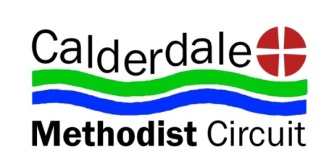 Dear Friends,As a Church we Christians are quite good at telling the epic stories that are central to our Christian identity. The birth narrative is sung, narrated and acted out in churches and schools across the country. In a few weeks we will be retelling the Easter story, the highs and lows that move us from triumphant entries, to the sadness of Good Friday, then onto the joy of Easter Day. I wish though we were as good at sharing the stories of Jesus’ life and ministry. For he had such an impact on the communities he witnessed to that many gave up all they had to follow him. In truth Jesus’ influence on his followers and those he ministered too was so profound that it changed hearts and lives. During his life he revealed the image of a God who could not be contained within the laws of religion, a God that wept with us, laughed with us and walked beside us. A God, who suffered, forgave and remains with us. This epic life story shaped those first followers whose stories echo through the centuries. Those stories are ours to share not just at Christmas and Easter. There are stories held within the gospels that can speak to the needs of contemporary society at different times and places, whilst revealing the nature of a compassionate, inclusive and just God. Whether you are a preacher, a worship leader, or a contemporary disciple, I would encourage you to tell those stories because they might just offer new listeners, new insight. I will finish with some profoundly relevant words from Brian Wrens hymn ‘Deep in the shadows of the past’ For all the writings that survived,For leaders, long ago,Who sifted, chose, and then preservedThe Bible that we know,Give thanks, and find its promise yetOur comfort, strength, and call,The working model for our faith,Alive with hope for all.Peace and love.Rev VickyBethesdaBlackshaw Head7.00pm 6/04/238.00am 7/05/23WorshipMay Morning Service @ The Praying Hole, Colden CloughBoothtown & Southowram7.00pm 7/04/23Good Friday Service - ChristieBrighouse Central7:00pm 6/04/2312:30pm 7/04/23Maundy Thursday Communion - AtkinsGood Friday Service - AtkinsChrist Church LEP7:30pm 6/04/232.30pm 7/04/23Maundy Thursday Communion – SteadGood Friday Service – SherwoodCliftonCross HillsHebden Royd8.00am 7/05/23May Morning Service @ The Praying Hole, Colden Clough Heptonstall 6/04/2311:00am 7/04/238.00am 7/05/23US with St. Thomas At St. ThomasMay Morning Service @ The Praying Hole, Colden Clough HighgateIllingworth Moor7:00pm 6/04/23Maundy Thursday – Welch Mount TaborMount ZionNorthowramSalemSouthgate7:00pm 7/04/238:30am 9/04/23Good Friday Service - SherwoodEaster Sunday Morning Communion – Sherwood St. Andrew’s7:30pm 6/04/2310:30am 7/04/23Maundy Thursday communion – JS @ All Saint’s ChurchGood Friday Reflections –  Welch - JSSt. Matthew’s LEP7:00pm 4/04/237:00pm 6/04/23Holy Week Service – PetchCommunion Service with foot washing - PetchSt. Paul’s6/04/237/04/23Ecumenical Service  – Heathcoat Walk of WitnessStones7.00pm 6/04/232.00pm 7/04/23Maundy Thursday Communion – Atkins (Joint service at Brighouse)Good Friday Service - AtkinsTodmorden 6/04/2310.00am 7/04/23Maundy Thursday Service – @ Roomfield Baptist)Good Friday Service - Heathcoat